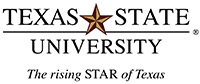 Political Science 2320: Functions of American Government.	Academic Semester/Term: 	Course description (from catalog): This course is a study of functions performed in the American system of government, both national and state, within the framework of the U.S. and Texas Constitutions.Instructor:  Course section number, classroom & meeting time:  Instructor’s office number:  Departmental phone:  Email:  Names & email addresses of TA’s, GA’s, laboratory assistants, graders, and supplemental instructors (if applicable):Office hours:  General Education Core Curriculum (Code 070)Political Science Component Area Outcomes:Students will analyze governmental institutions, political behavior, civic engagement, and their political and philosophical foundations.Core Objectives/Competencies Outcomes:Critical Thinking:Students will demonstrate creative thinking, innovation, inquiry, and analysis, evaluation and synthesis of information.Communication:Students will effectively develop, interpret and express ideas through written, oral and visual communication.Social Responsibility:Students will demonstrate intercultural competence, knowledge of civic responsibility and the ability to engage effectively in regional, national, and global communities.Personal ResponsibilityStudents will relate choices, actions and consequences to ethical decision-making.Additional departmental or instructor course outcomes (optional):Other syllabus elements: (e.g., assigned reading, instructor’s grading policy, attendance policy, Texas State University Honor Code, date & time for final examination, statement for students with disabilities who require special accommodations, statement on civility in classroom (optional), brief course outline and schedule of assignments for semester.)   